Adición a las 
Cuestiones planteadas por los Grupos de Trabajo TécnicoDocumento preparado por la Oficina de la UniónDescargo de responsabilidad: el presente documento no constituye un documento de política u orientación de la UPOV	La presente adición tiene por objeto presentar las cuestiones planteadas en las sesiones de 2021 del Grupo de Trabajo Técnico sobre Automatización y Programas Informáticos (TWC) que no se incluyeron de manera explícita en ningún punto del orden del día.Plataforma de macrodatos para el examen DHE (documento TWC/39/7) 	En su trigésima novena sesión, el TWC asistió a una ponencia, a cargo de un experto de China, sobre la “Plataforma de macrodatos para el examen DHE”. Se facilita una copia de la ponencia en el documento TWC/39/7 (véase el párrafo 10 del documento TWC/39/9 “Report” (Informe)).Fenotipado y análisis de imágenes (documento TWC/39/8)	En su trigésima novena sesión, el TWC asistió a una ponencia, a cargo de un experto de Argentina, sobre “Marcadores ópticos: una nueva tecnología aplicada a la identificación de variedades de cebada, trigo y soja”. Se facilita una copia de la ponencia en el documento TWC/39/8 (véanse los párrafos 11 y 12 del documento TWC/39/9 “Report”).	El TWC tomó nota de que Argentina estaba considerando el uso de una nueva tecnología en el examen DHE y convino en invitar al experto de Argentina a informar de los nuevos avances en la primera sesión del TWM.[Fin del documento]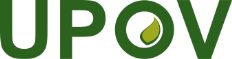 SUnión Internacional para la Protección de las Obtenciones VegetalesComité TécnicoQuincuagésima séptima sesión
Ginebra, 25 y 26 de octubre de 2021TC/57/3 Add.Original: InglésFecha: 6 de octubre de 2021